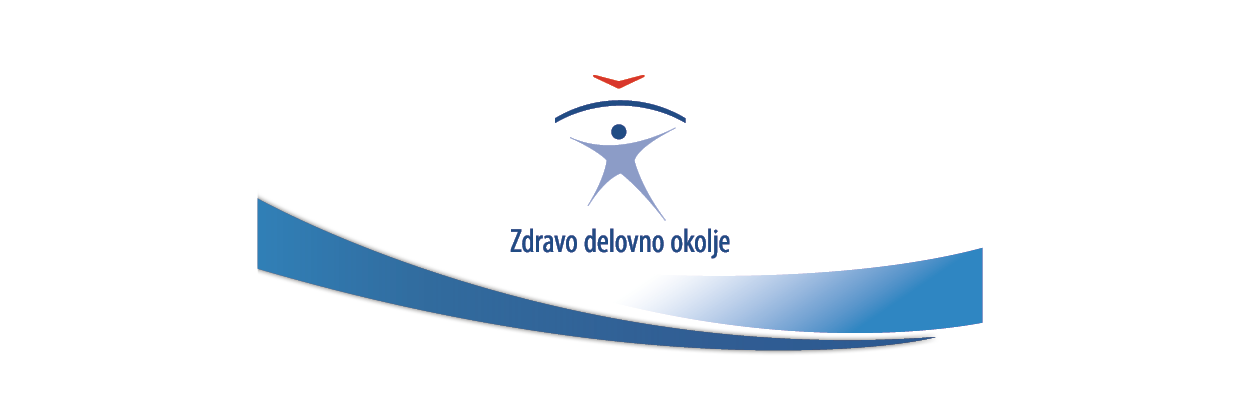 PRIJAVNICAZA JAVNO TRIBUNO O VARNOSTI IN ZDRAVJU PRI DELUPetek, 27. oktober 2017Cankarjev dom, LjubljanaŠtihova dvorana Kotizacije ni.Število udeležencev je omejeno. Predhodna prijava je obvezna.Prijavnice bomo sprejemali do zasedbe prostih mest.Izpolnjeno prijavnico pošljite po e-pošti na naslov:dogodki.mddsz@gmail.comNadaljnje informacije o konferenci bodo objavljene na spletnem portalu varnosti in zdravja pri delu: http://www.osha.mddsz.gov.si/Ime in priimek:Organizacija:Naslov:Telefon:e-pošta:Datum: